Уважаемые родители !С 19.03.2020 года по 29.03.2020 года обучающиеся МБОУ «Лицей № 57» находятся на весенних каникулах.С 30 марта 2020 года по 12 апреля 2020 года в МБОУ «Лицей № 57» будет организован образовательный процесс в дистанционной форме в соответствии со следующими нормативными документами :
приказами Минпросвещения России от 17.03.2020 № 103 «Об утверждении временного порядка сопровождения реализации образовательных программ начального общего, основного общего, среднего общего образования и дополнительных общеобразовательных программ с применением электронного обучения и дистанционных технологий», от 17.03.2020 № 104 «Об организации образовательной деятельности в организациях, реализующих программы начального общего, основного общего, среднего общего образования и дополнительных общеобразовательных программ, в условиях распространения новой коронавирусной инфекции на территории Российской Федерации»
постановлением Главного государственного санитарного врача Российской Федерации от 18.03.2020 № 7 «Об обеспечении режима изоляции в целях предотвращения распространения СОУГО-19»
письмами Минпросвещения России от 13.03.2020 № СК-150/03 «Об усилении санитарно-эпидемиологических мероприятий в образовательных организациях», от 19.03.2020 № ГД-39/04 «О направлении методических рекомендаций»
письмом Роспотребнадзора от 10.03.2020 № 02/3853-2020-27 «О мерах по профилактике новой коронавирусной инфекции (СОУГО-19)»
распоряжением Губернатора РО от 16.03.2020 № 43 «О введении режима повышенной готовности на территории Ростовской области и мерах по предотвращению распространения новой коронавирусной инфекции (2019-пСоУ)»
приказом министерства общего и профессионального образования Ростовской области от 20.03.2020 № 213 «О введении в общеобразовательных организациях РО временной реализации образовательных программ начального общего, основного общего, среднего общего образования и дополнительных общеобразовательных программ с применением электронного обучения и дистанционных технологий»
приказом Управления образования города Ростова-на-Дону от 20.03.2020 года №УОПР - 144 «О введении в общеобразовательных учреждениях города Ростова-на-Дону временной реализации образовательных программ начального общего, основного общего, среднего общего образования и дополнительных общеобразовательных программ с применением электронного обучения и дистанционных технологий»
приказом муниципального бюджетного общеобразовательного учреждения города Ростова-на-Дону «Лицей № 57» от 17.03.2020 года № 122 «О введении режима повышенной готовности на территории РО и мерах по предотвращению распространения новой коронавирусной инфекции (2019 - nCoV) в лицее, от 23.03.2020 года № 126 «О введении в лицее временной реализации образовательных программ начального общего, основного общего, среднего общего образования и дополнительных общеобразовательных программ с применением электронного обучения и дистанционных технологий» 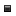 Образовательный процесс будет проходить в дистанционной форме,  на следующих образовательных платформах :
1. https://resh.edu.ru
2. https://uchi.ruВ МБОУ «Лицей № 57» при необходимости будет организована дежурная группа, для обучающихся 1 – 4 классов численностью не более 15 человек с обеспечением питания и проведением санитарно-эпидемиологических (профилактических) мероприятий. (Приказ УОПР № 144 от 20.03.2020 года)По всем вопросам, касающимся образовательного процесса , обращаться руководителю и администрации МБОУ «Лицей № 57» по номеру 2-32-59-11 или по электронной почте licei57rostov@yandex.ru с 9:00 до 16:00
Дополнительная информация на сайте МБОУ «Лицей № 57»  https://licei57rostov.siteedu.ru/teachers/?subject=23 будет обновляться ежедневно.
Уважаемые родители , постарайтесь не оставлять своих детей без присмотра. Внимательно следите за состоянием здоровья детей.